Appendix 1: Questionnaire and answersAppendix 2: Frequency distribution of the respondents of Mexican sample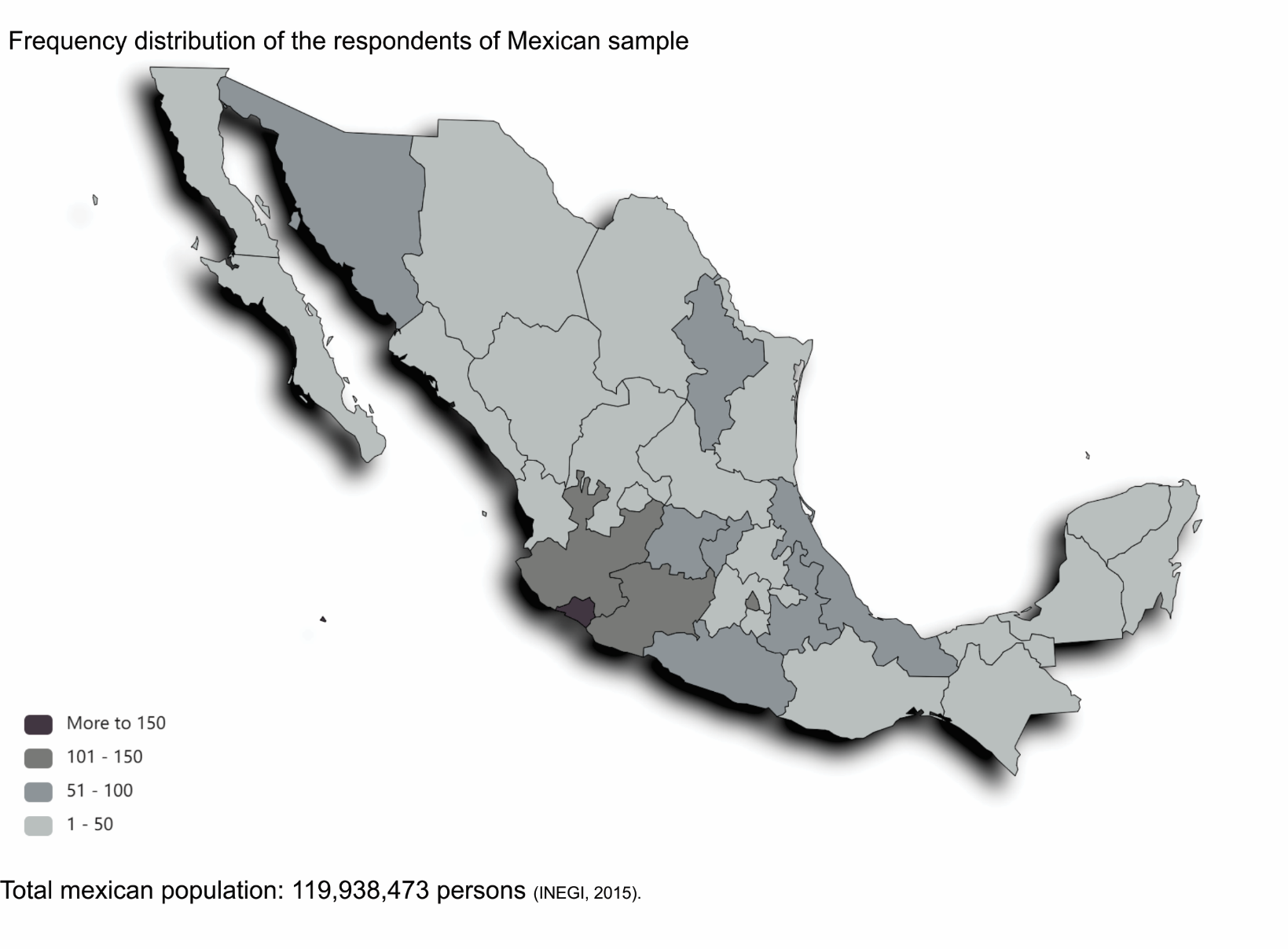 AREA: Demographic dataAREA: Demographic dataQUESTIONSANSWERSSexFemaleMaleAge18-2829-3940-5051-61+62Level of educationPrimary schoolSecondary schoolHigh schoolCollegeSpecialtyMasterDoctorateResidential locationStateMarital statusSingleCommon-law marriageMarriedDivorcedWidowedParental statusWith childrenNot childrenHousehold size1 23>3AREA: Financial statusAREA: Financial statusQUESTIONSANSWERSEmployment statusStudentHousewifeEmployeeUnemployedRetiredMonthly income0 to 4k4,001 to 8k8,001 to 12k12,001 to 16k>16kNot workRisk of loss jobYesNoNot workReduction in working daysYesNoNot workMonthly income reductionYesNoNot workAREA: Physical healthAREA: Physical healthQUESTIONSANSWERSPresence of symptoms such as: fever, chills, headache, myalgia, cough, difficulty in breathing, dizziness, coryza and sore throatYesNoSelf-rating physical health statusBadRegularGoodVery goodExcellentConsultation with a doctorMeans the respondent gone to doctor public or private for any symptoms of Covid-19.YesNoAdmission to the hospitalMeans: means the respondent was hospitalized in public or private medical related to COVID-19.YesNoBeing quarantined by a health authorityYesNoBeing tested for COVID-19YesNoPresence of symptoms such as: fever, chills, headache, myalgia, cough, difficulty in breathing, dizziness, coryza and sore throatYesNoAREA: Contact historyAREA: Contact historyQUESTIONSANSWERSDirect contact with an individual with confirmed COVID-19YesNoIndirect contact with an individual with confirmed COVID-19YesNoDirect contact with an individual with suspected COVID-19YesNoAREA: Knowledge and concernsAREA: Knowledge and concernsQUESTIONSANSWERSKnowledge about the routes of transmissionYesNoConfidence in diagnosisYesNoLevel of satisfaction of health information about COVID-19No satisficedPoor satisficedRegularSatisficedVery satisficedLevel of satisfaction of information about the trend of new cases and the potential treatment for COVID-19 infectionNo satisficedPoor satisficedRegularSatisficedVery satisficedMainly source of informationSocial networksParents and friendsInternetNewspaper and magazinesScientific journalsTelevisionKnowledge about the routes of transmissionYesNoConfidence in diagnosisYesNoAREA: Precautionary measuresAREA: Precautionary measuresQUESTIONSANSWERSCovering mouth when coughing and sneezingYesNoWashing hands with soapYesNoWashing hands immediately after coughing or sneezingYesNoWearing a mask regardless of the presence or absence of symptomsYesNoAvoid buying food in informal establishmentsYesNoAvoid handshakes and leaving home only in indispensable situationsYesNoCovering mouth when coughing and sneezingYesNo